TitleDemonstrate skills in collecting data and monitoring in bivalve purificationDemonstrate skills in collecting data and monitoring in bivalve purificationLevel22Credit value11Learning OutcomesLearning OutcomesAssessment CriteriaThe learner will:The learner will:The learner can:1.  Select a method for monitoring purification environmental conditions 1.  Select a method for monitoring purification environmental conditions Produce an action plan for monitoring environmental conditions to include;parameters of monitoringfrequencymeasuring equipment to useSelect a data recording systemSelect measuring equipmentCalibrate equipment and check it is fit to use.2.  Measure parameters and record results 2.  Measure parameters and record results Monitor a parameter over a purification cycleMeasure parameters and record results according to specificationEvaluate any anomalies in the data collectedClean and disinfect equipment, ready for use.3. Display and evaluate data3. Display and evaluate dataSelect a method to display dataDisplay data Evaluate the displayed data and make recommendations to relevant people.4. Understand how to collect, monitor and interpret data4. Understand how to collect, monitor and interpret dataOutline the importance of working systematically, accurately, hygienically and safelyList the parameters to be measuredOutline the advantages and disadvantages of the methods chosen to make the measurementsDescribe how to calibrate measuring equipmentDescribe the importance of, and differences between accuracy, precision and sensitivityDescribe the methods used to display different types of measurements. Additional information about the unitAdditional information about the unitAdditional information about the unitUnit purpose and aim(s)Unit purpose and aim(s)This unit supports vocational development for those who need to demonstrate skills and knowledge in data collection and monitoring in bivalve purification in a learning environment.The unit is designed for use primarily by those who plan to enter the food and drink industry, in a fish and shellfish processing role. It is designed to assess skills and knowledge demonstrated in a learning environment and it does not confirm competence in the workplace. Unit expiry dateUnit expiry dateDetails of the relationship between the unit and relevant national occupational standards or other professional standards or curricula (if appropriate)Details of the relationship between the unit and relevant national occupational standards or other professional standards or curricula (if appropriate)This unit of assessment relates directly to Improve Sector Performance Standards (approved as National Occupational Standard) units FP.142S Control shellfish depuration production and FP. 143K Understand how to control shellfish depuration production.Assessment requirements or guidance specified by a sector or regulatory body (if appropriate)Assessment requirements or guidance specified by a sector or regulatory body (if appropriate)This unit is designed to assess the skills and understanding of learners when demonstrating skills in data collection and monitoring in bivalve purification. It can be assessed off the job in the learning environment.The learner must demonstrate their skills, knowledge and understanding, to meet all assessment criteria. Assessment methods appropriate to the needs of the learner must be used to generate satisfactory evidence of knowledge and understanding.The Improve Assessment Strategy sets out the overarching assessment requirements.Support for the unit from a SSC or appropriate other body (if required)Support for the unit from a SSC or appropriate other body (if required)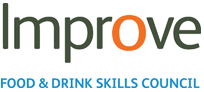 Location of the unit within the subject/sector classification systemLocation of the unit within the subject/sector classification system04 Engineering and Manufacturing TechnologiesName of the organisation submitting the unitName of the organisation submitting the unitImproveAvailability for useAvailability for useSharedUnit available fromUnit available fromUnit guided learning hoursUnit guided learning hours10Unit CategoryUnit CategoryVocational Skill (VS)SPS ReferenceSPS ReferenceFP.142SWBA ReferenceWBA ReferenceL/503/3103